COOL SHOW TITLESponsorship Agreement OutlineUpdated on Friday, September 7, 2017Fall 2013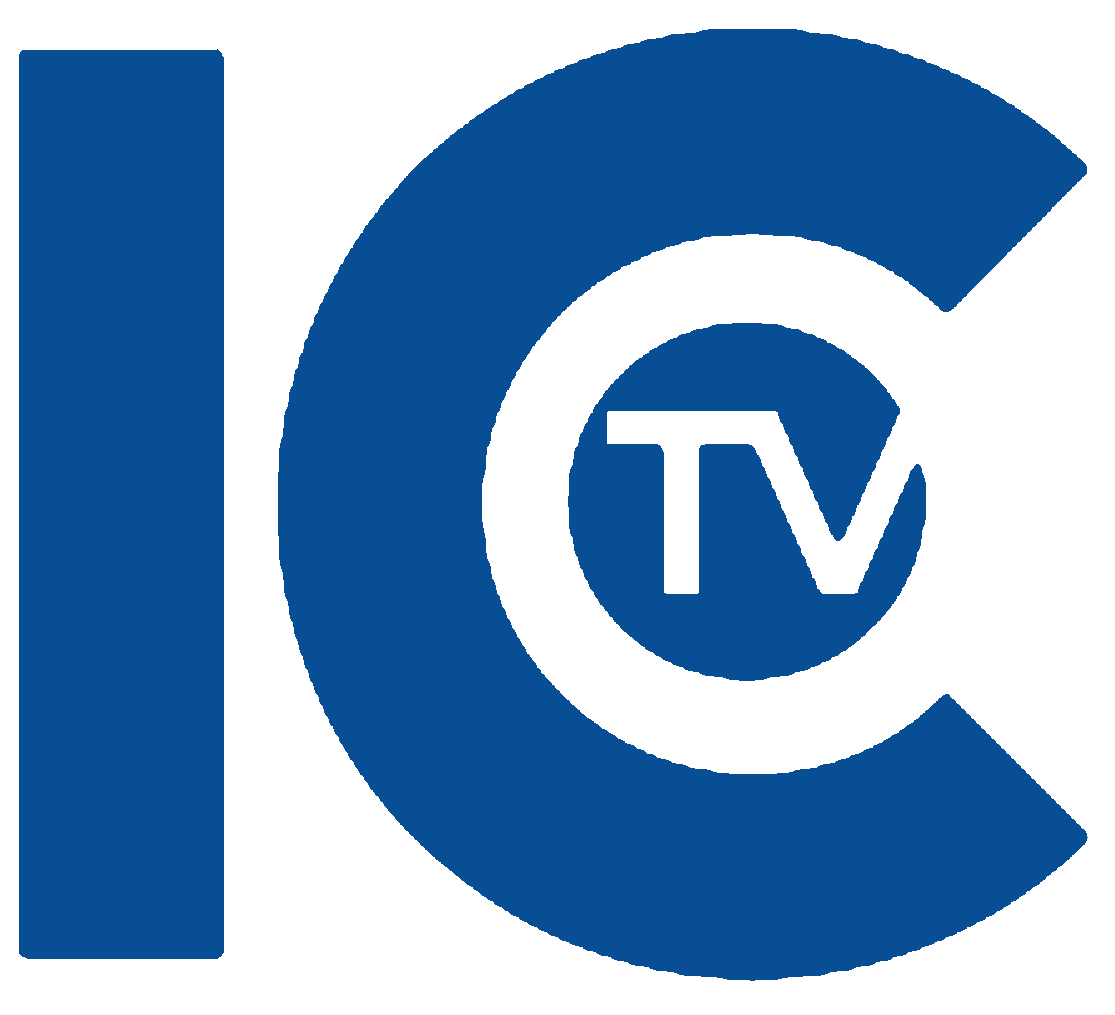 Show InformationTitle: Cool Show TitleProducers: Producer Smith, Producer JohnsonAssociate Producer: Some other guyGenre: Drama, ActionFormat: NarrativeSynopsis: After a science experiment gone wrong, Ithaca College has created a scenario feared by many: the Zombie Apocalypse. Closed off from the outside world, many have fallen, but a group of students struggle to survive while trapped within the boundaries of the IC campus. Together, they scavenge for resources, fight the good fight, and strive for a cure to save them all.[SHOW PICTURE]Expected Number of Crew Members: 35Expected Number of Main Cast Members: 10Expected Number of Extras: TBD (will depend on scenes being shot)Number of Planned Film Shoots: 22Marketing PlanWould include: Standard visual/auditory acknowledgment, social media marketingStandard Visual/Auditory AcknowledgmentSample visual acknowledgment: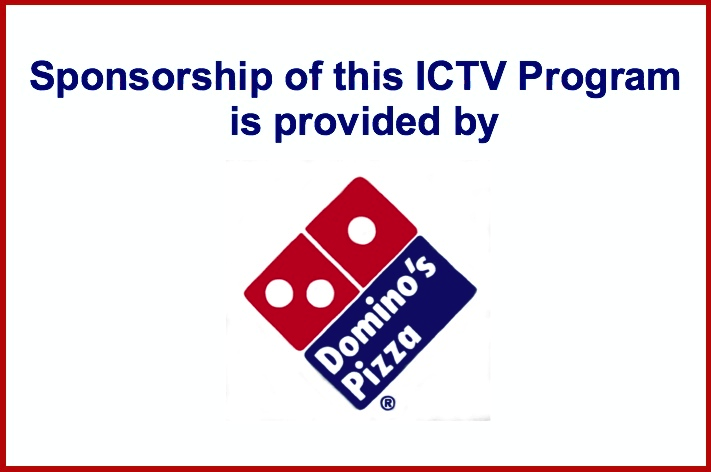 Details:  Visual/auditory acknowledgment would occur at the beginning and end of every episodePotentially during commercial breaks  Auditory aspect of acknowledgment would be recorded by “Ithapocalypse” cast/crew  Per request, visual acknowledgment could include Domino’s Pizza’s business address and contact informationSocial Media MarketingDetails:   Would consist of posts on the “Ithapocalypse” Facebook page and Twitter accountPosts/tweets would be weekly and would link to the Domino’s Pizza social media accounts Posts would specifically link to an order page, whether it be Domino’s, GrubHub, etc.Would also consist of posts by the “Ithapocalypse” cast and crew’s personal social media accountsIncludes Facebook, Twitter, Foursquare, Instagram, Google+, etc.Posts/tweets/check-ins/etc. would appear multiple times a week and would link to Domino’s Pizza social media accountsSample Post: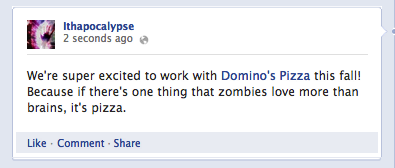 Sample Tweet: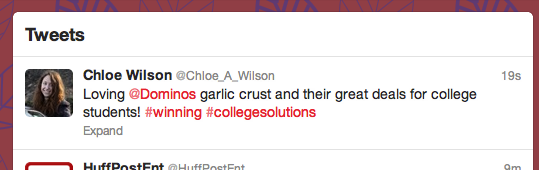 Craft Services RequestOrders Per Week: TwoTimes/Dates of Orders: Wednesday evening, Saturday afternoonAverage Amount of Cast/Crew On-Set Per Day: 25Requested Food Per Order: Four large pizzas, one bottle of soda   Plates and napkins would be ideal, but not necessaryWeekly Totals: Eight large pizzas, two bottles of soda   Each pizza is allowed one toppingNumber of Shoots That Require Craft Services: 22Planned Dates of Orders:September 12September 15September 19September 22September 26September 29 October 3October 6October 10October 13October 17October 24October 27October 31November 3November 7November 10November 14November 28December 1December 5December 8Plan of Delivery: Order would be placed through an “Ithapocalypse” crew member and an “Ithapocalypse” crew member would drive to the Domino’s Pizza location to pick up order